2017-2018 ALA Tribute #4_7618_FINAL2018 ALA Annual ConferenceThis memorial resolution was adopted by the ALA Council onTuesday, June 26, 2018A Tribute Resolution Recognizing Lois Ann Gregory-Woodfor Fifty Years of Service as an ALA Staff MemberWhereas, Lois Ann Gregory-Wood was honored at the April 2018 ALA Staff Awards for her fifty years as an ALA staff member; Whereas, Lois Ann Gregory-Wood has provided outstanding assistance, guidance, and support to ALA members during her fifty years as an ALA staff member;Whereas, Lois Ann Gregory-Wood has served in a variety of positions in different offices and divisions of ALA, beginning in the Distribution Office on October 11, 1968, and later in the ALA International Relations Office, the Public Library Association (PLA), the Association for Library Service to Children (ALSC) (formerly the Children’s Services Division or CSD), and for the last 28 years in the Office of ALA Governance; Whereas, her institutional knowledge of policies and procedures as well as unwritten practices have made her invaluable in dealing with the work of ALA Council and its members;Whereas, Lois Ann Gregory-Wood has a command of every detail to ensure that the presiding officers have the necessary information and background to lead discussions and craft accurate scripts for ensuring a process of smooth decision-making;Whereas, Lois Ann Gregory-Wood has “adopted” many ALA Councilors during their Council careers and has shown a genuine interest in all councilors, providing advice, encouragement, enthusiasm, kindness, and a sense of humor;Whereas, Lois Ann Gregory-Wood has also made lifelong friendships with her ALA colleagues and staff;Whereas, Lois Ann Gregory-Wood received the 2004 Staff Achievement Award in recognition of her outstanding work ethic, exemplary customer service orientation, and for the consistently fine job she performs as liaison to the Council;A Tribute Resolution Recognizing Lois Ann Gregory-Wood for Fifty Years of Service as an ALA Staff Member/2Whereas, Lois Ann Gregory-Wood has been honored with the establishment of the Lois Ann Gregory-Wood Fellows Program, which will follow in her footsteps in encouraging members to explore leadership through governance in ALA;Whereas, Lois Ann Gregory-Wood, along with her husband, long time ALA staff member Don Wood, will retire in 2018, and will surely enjoy the comforts of the garden for which she has gained renown; andWhereas, Lois Ann Gregory-Wood has been a positive role model for ALA staff, ALA members, and all library workers during her fifty years as an ALA staff member; now, therefore, be itResolved, that the American Library Association, on behalf of its members:recognizes and celebrates the outstanding service that Lois Ann Gregory-Wood has provided to ALA Council, committees, members, and staff in her fifty years as an ALA staff member; andencourages ALA Councilors, ALA members, and ALA staff to congratulate Lois Ann Gregory-Wood on the occasion of her fiftieth anniversary as an ALA staff member on October 11, 2018.Adopted by the Council of the American Library AssociationTuesday, June 26, 2018, in New Orleans, Louisiana 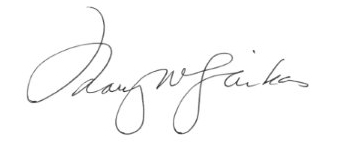 Mary W. Ghikas, Executive Directorand Secretary of the ALA Council